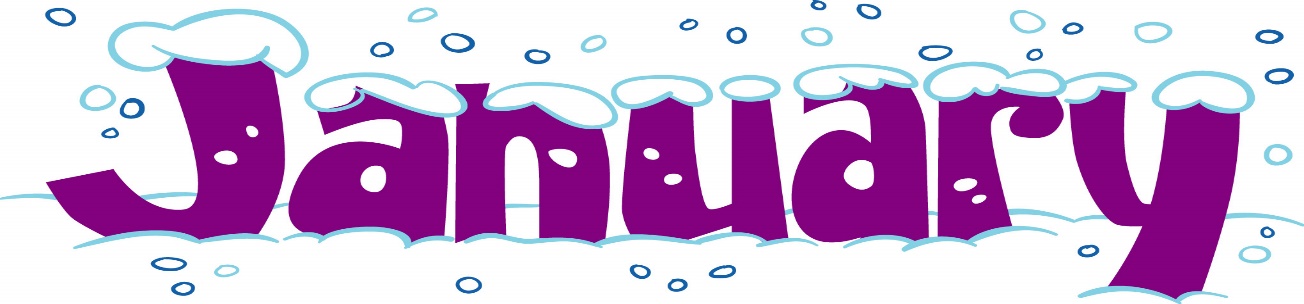 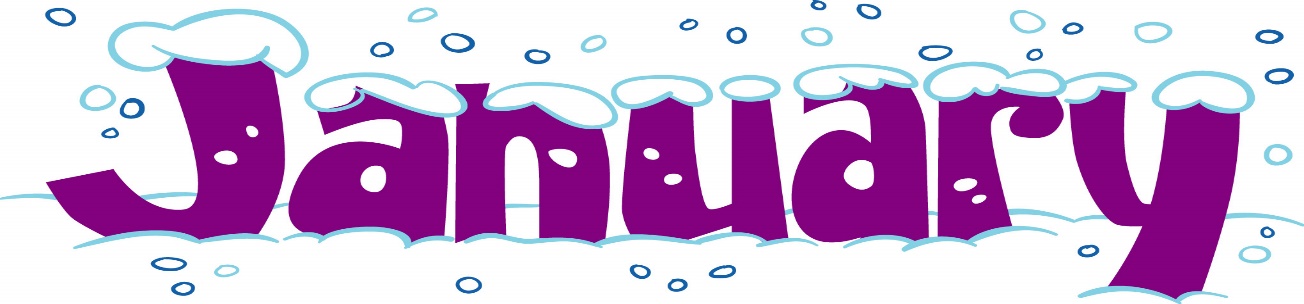 McCarty MonthlyJanuary 2020Tuesday, January 7th				Students return to schoolFriday, January 10th		Report Cards in homeaccess		after 4:00 pm.  We will also be 			sending home paper copies                                Thursday, January 16th			PTA Meeting at 7:00 pmMonday, January 20th				Martin Luther King Day –							No SchoolThursday, January 30th			“Thinking Cap” ThursdayFriday, January 31st				PTA Movie Night